TERRIA може більше Новий причіпний культиватор від компанії PÖTTINGERЗ новим модельним рядом культиваторів TERRIA компанія PÖTTINGER пропонує нові рішення в сегменті причіпних культиваторів, що буде доступний вже з листопаду 2020 р. З робочою шириною від 4,0 до 6,0 м а також 3-х та 4-х балковими варіантами (TERRIA 4030, 5030, 6030 та TERRIA 4040, 5040, 6040) ця машина має широкі можливості використання в обробітку ґрунту. Вибір за вами - від поверхневого обробітку стерні до глибокого розпушування.Оптимізована надійністьРобочі лапи причіпного культиватора TERRIA розміщені симетрично вздовж тягової лінії. Це дозволяє отримати надійне входження в ґрунт також і при важких умовах, стабільну роботу без бокового зміщення, а також оптимальний ефект перемішування. Щоб забезпечити постійний потік ґрунту навіть при великій кількості соломи та пожнивних решток, причіпний культиватор TERRIA має велику висоту рами. Глибина обробітку може варіюватися від 5 до 35 сантиметрів.Компанія PÖTTINGER також оптимізувала існуюче рішення для захисту від перевантажень та каміння систему NONSTOP. Це важливо для безпроблемної роботи. На додаток до механічного елемента NOVA (сила спрацювання 600 кг), асортимент було розширено, гідравлічною версією з регульованою силою спрацювання (до 650 кг). Обидві системи гарантують максимальну амплітуду відхиляння робочих органів та захищають раму.Універсальність завдяки різним інструментамАгресивність лап може бути адаптованою до необхідного робочого процесу, використовуючи два варіанти налаштування. В залежності від положення - рівного або крутого - змінюється інтенсивність обробітку. Зрізні болти також служать захистом від перевантаження. Два положення лап також забезпечують універсальність для поверхневого підрізання або інтенсивного перемішування. PÖTTINGER пропонує відомі серії швидкозношуваних запчастин CLASSIC, DURASTAR і DURASTARPLUS. Додатково доступна вузька лапа DURASTAR шириною 40 мм для глибокого розпушування.Шасі для збереження ґрунтуЩоб забезпечити мінімально можливий радіус повороту, колеса були вбудовані в робочу зону - результат - більш компактна загальна довжина. В залежності від робочої ширини, машина оснащена 2-колісним або 4-колісним шасі. Останній забезпечує більшу площу контакту для оптимального розподілу ваги і, отже, найкращого захисту ґрунту без переущільнення.Більше комфорту завдяки гідравлічному веденню глибиниЩоб швидко та точно реагувати на всі умови експлуатації, компанія PÖTTINGER пропонує причіпний культиватор TERRIA з повним гідравлічним регулюванням глибини. Великі копіювальні колеса та коток тримають машину на заданій робочій глибині. Дишло обладнане гідравлічним циліндром, який забезпечує копіювання контурів поля в напрямку руху. Крім того, циліндр дишла може мати ефект посилення тяги за допомогою кліпсів і переносити власну вагу культиватора на задню вісь трактора.Для надійного вирівнювання PÖTTINGER пропонує сферичні диски, що не потребують обслуговування та розташовані парами, і за допомогою котка ведуться в глибину. Це означає, що окреме налаштування дисків при зміні робочої глибини не потрібне. Широка програма котків, що складається з ріжучо-ущільнюючого, гумового та Tandem CONOROLL котків, забезпечує ідеальне зворотне ущільнення.Фото:  Інші оптимізовані для друку фото: http://www.poettinger.at/presse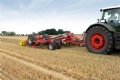 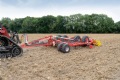 Культиватор TERRIA 6030 для найкращого робочого результату при обробітку стерніУ культиватора TERRIA 6040 колеса інтегровані в робочій зоніhttps://www.poettinger.at/de_at/Newsroom/Pressebild/4541https://www.poettinger.at/de_at/Newsroom/Pressebild/4542